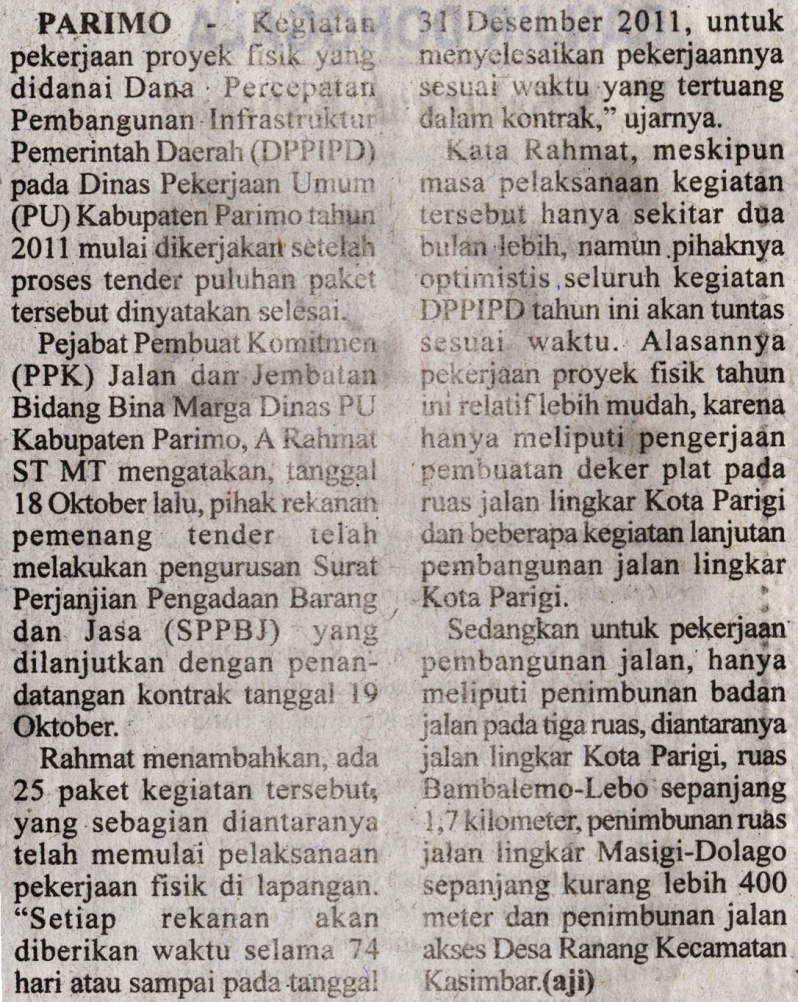 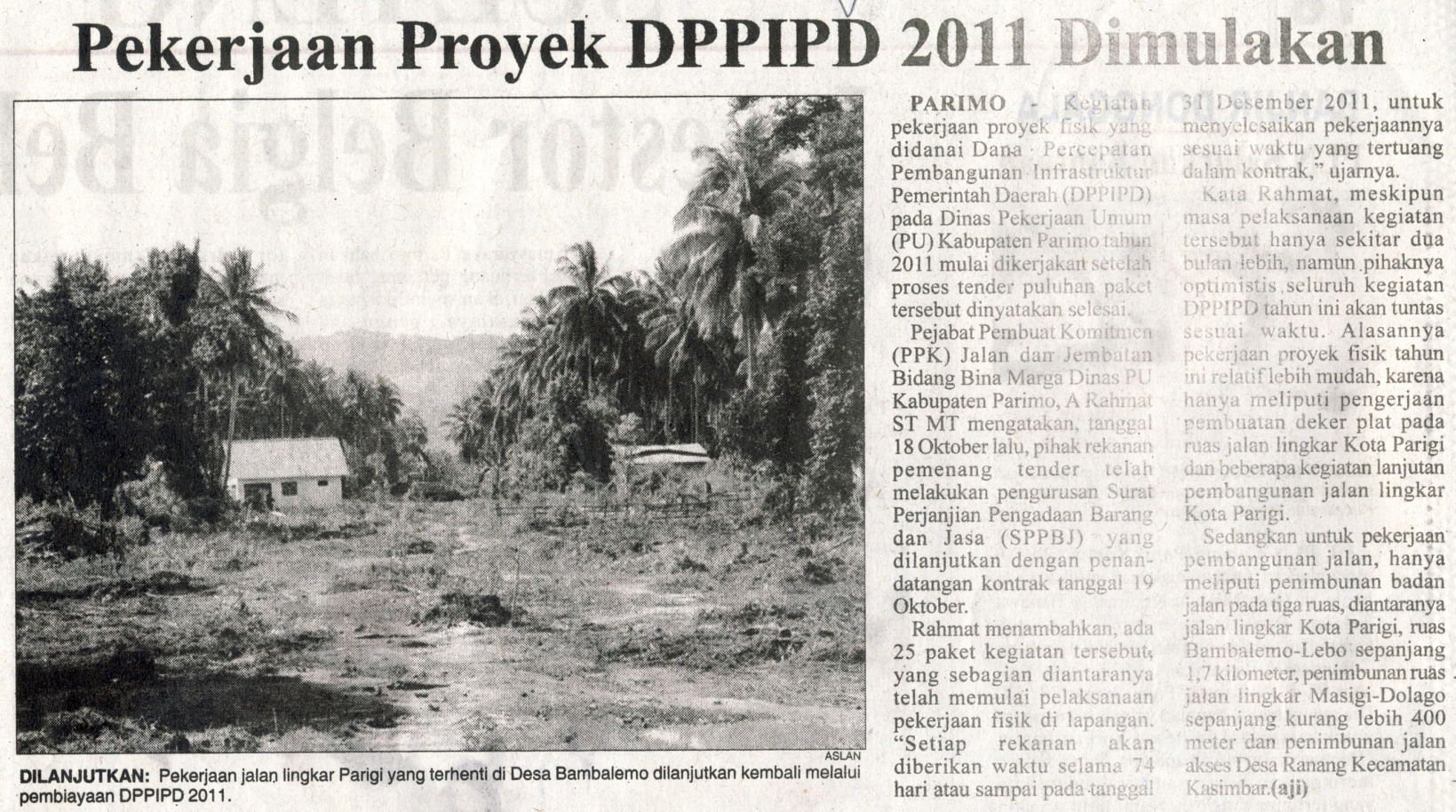 Harian    :Radar SultengKasubaudSulteng  IIHari, tanggal:Sabtu, 22 Oktober 2011KasubaudSulteng  IIKeterangan:Halaman 15 Kolom 5-6KasubaudSulteng  IIEntitas:Kabupaten ParimoKasubaudSulteng  II